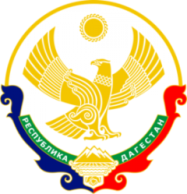 Муниципальное бюджетное общеобразовательное учреждение «Средняя общеобразовательная школа №5 с. Нижнее Казанище»368205.  РД,  Буйнакский район, с. Нижнее Казанище                                            е-mail:  n-Kazanische_school5@mail.ruПРИКАЗ16.06.2020 г.                                                                                               № 19/К-20Об отчислении обучающихся  9 классов в связи с получением основного общего образованияВ соответствии с приказом Учреждения от 15.06.2020г. № 16/К-20 «О выдаче аттестатов об основном общем образовании  и о завершении обучения по образовательным программам основного общего образования»ПРИКАЗЫВАЮ:Отчислить из МБОУ «СОШ №5 с. Нижнее Казанище» следующих выпускников 9-х классов, завершивших обучение по образовательным программа основного общего образования и получивших аттестаты об основном общем образовании  и приложения к ним:                              9 А классаСекретарю Иманмурзаевой П.А. оформить личные дела выпускников для сдачи в архив учреждения.Контроль исполнения данного приказа возложить на и.о. заместителя директора по УВР Абдурагимову А.Г.       Директор                                                       Г.М. АбдулмеджидовС приказом ознакомлены:                                                                               А.Г. АбдурагимоваП.А. Иманмурзаева1.Абакарова Магомеда Абакаровича2.Абакарова Бозигита Абдулбариевича 3.Абдурагимову Умукусюм Магомедрасуловну4.Асельдерову БурлиятАнварбековна5.Гаджакаева Батыра Алиярбековича6.Гамидова Абдулгамида Абдулбасировича7.Гамзатову Зарему Рашидовну8.Джаякаеву Умзаграт Эльдаровну9.Дагирову Райсат Хизриевну10.Джалалова Раджаба Гашимовича11.Зайнукову Сапият Хизириевну12.Закарьяева Магомедрасула Хайбуллаевича13.Ирбаинову Маржанат Нажиюллаевну14.Каирбекову Рабият Ирбаиновну15.Магомедову Айнару Уллубиевну16.Магомедову Зайнап Эльдаровну17.Меджидова Абдулмеджида Исламовича18.Халитову Залину Забитовну19.Хамаева Саида Зауровича20.Хамаеву Саиду Зауровну9 Б класса1.Абакарову Зугьайрат Абдурахмановну2.Абдулмеджидова Алескендера Исаевича3.Абиева Ахмедпашу Ибрагимовича4.Атаеву Марьям Умаровну5.Ахмедханову Алжанат Саадулаевну6.Багавова Данияла Абдуллаевича7.Батдалова Ибрагима Камиловича8.Бекеева Магомеда Джалавовича9.Гаджиеву Надию Магомедрасуловну10.Залибекова Марата Исрапиловича11.Камавова Магомедамина Эльдаровича12.Мамаеву Саният Яхьяевну13.Межиеву Юлдуз Арсеновну14.Тохтарова Хаютдина Тохтаровича15.Хидирбекова Арсанали Айнутдиновича16.Шихова Тимура Гусейновича17.Ягияева Умара Дагировича9 В класса1.Абдуллаеву Айшат Мурадовну2.Абдуллатипову Маликат Мурадовну3.Абдулганиева Магомеда Расуловича4.Абукаеву Дженнет Рашидовну  5.Акаеву Аиду Далгатовну6.Алханматову Киштон Нажиюллаевну7.Атаеву Дженнет Дагировну8.Гаджиева Ибрагима Уллубийевича9.Гасанова Рашида Гусейновича10.Джамавову Заиру Гаджимуратовну11.Кагирову Асият Арсаналиевну12.Койчакаева Карамутдина Османовича13.Османову Лайлу Анваровну14.Салахбекову Мадину Сагадуллаевну15.Шугаибова Рамазана Шугаибовича